CORRECTION « Lire l’heure »Complète comme dans l’exemple (Exemple : midi moins 20 = 11h40) :3 heures et quart = 3h15 8 heures et demie = 8h30 5 heures moins le quart = 4h4511 heures moins 10 = 10h50Complète ces calculs de durées (aide-toi de ton horloge) :* 1h = 60min                         	* 20min + 40min = 1h							* 42min + 18min = 1h		* 1h – 13min = 47min							            * 14h15 + 45min = 15h00	* 30min + 40min = 1h20min						            * 12h00 – 15min = 11h45	* 2h30 + 1h20 = 3h50							            * 16h50 – 3h30 = 13h20		* 23h05 + 55min = 0h00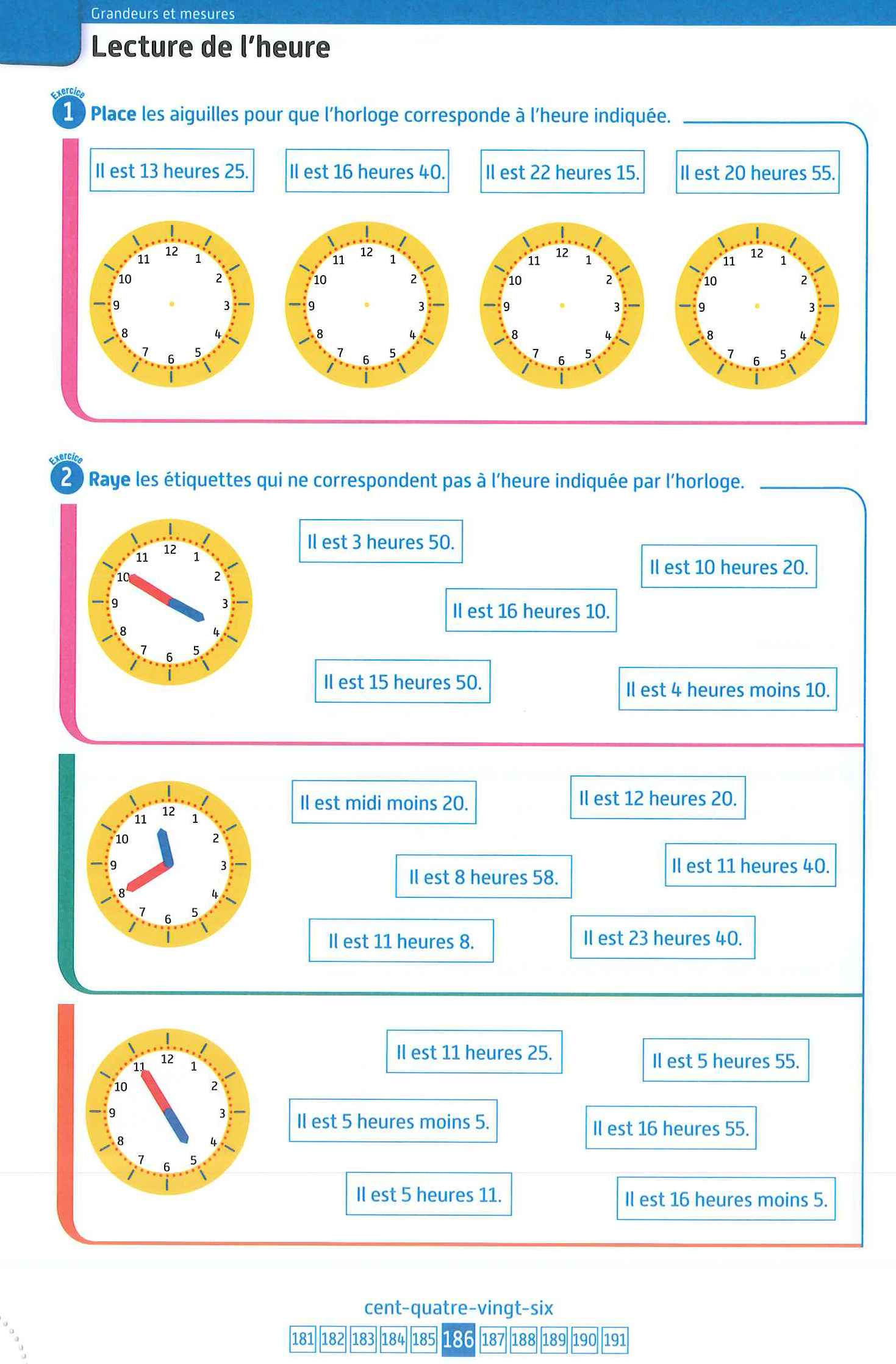 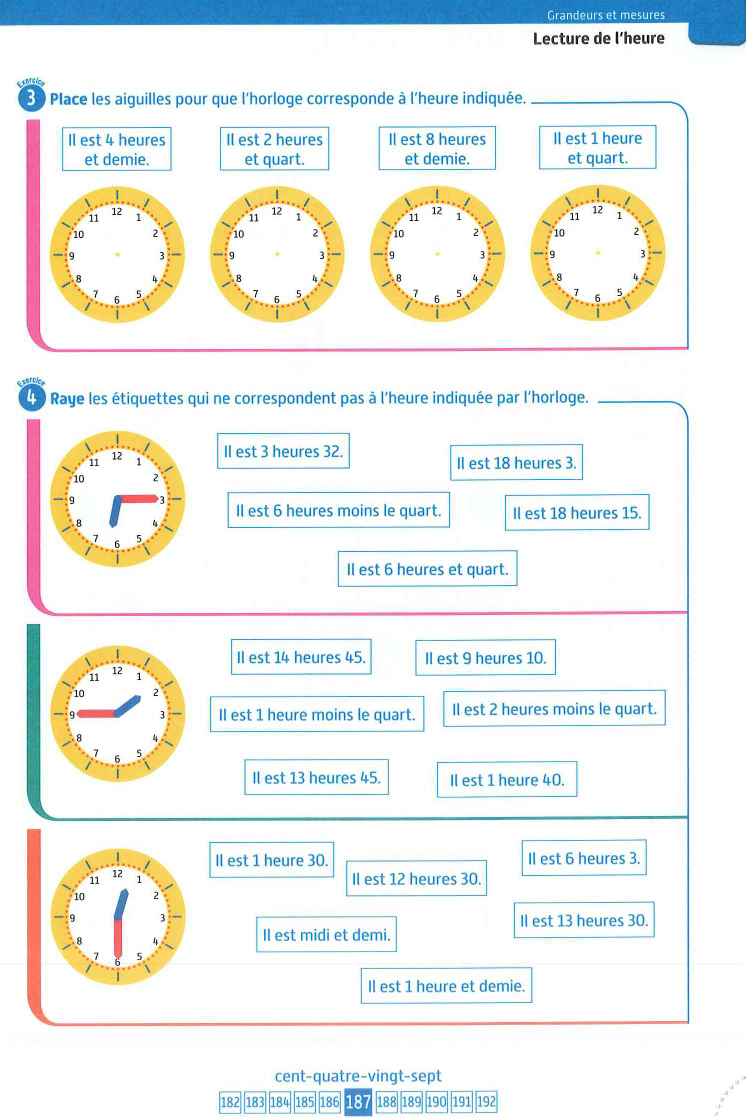 9h00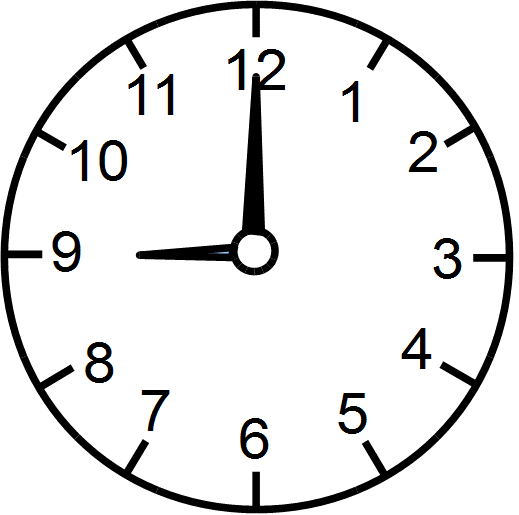 3 h et quart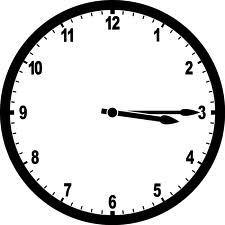 6h30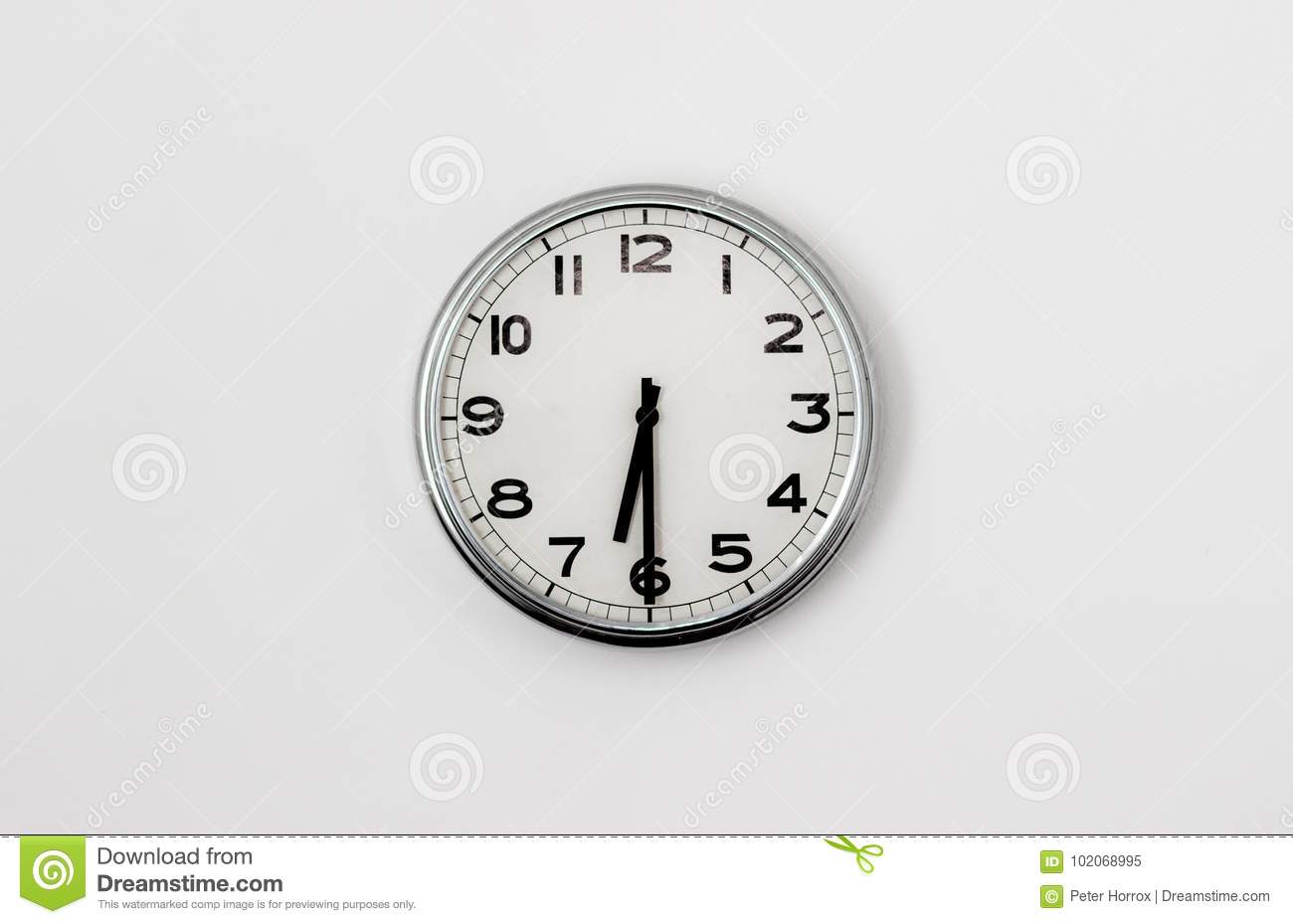 8h et demie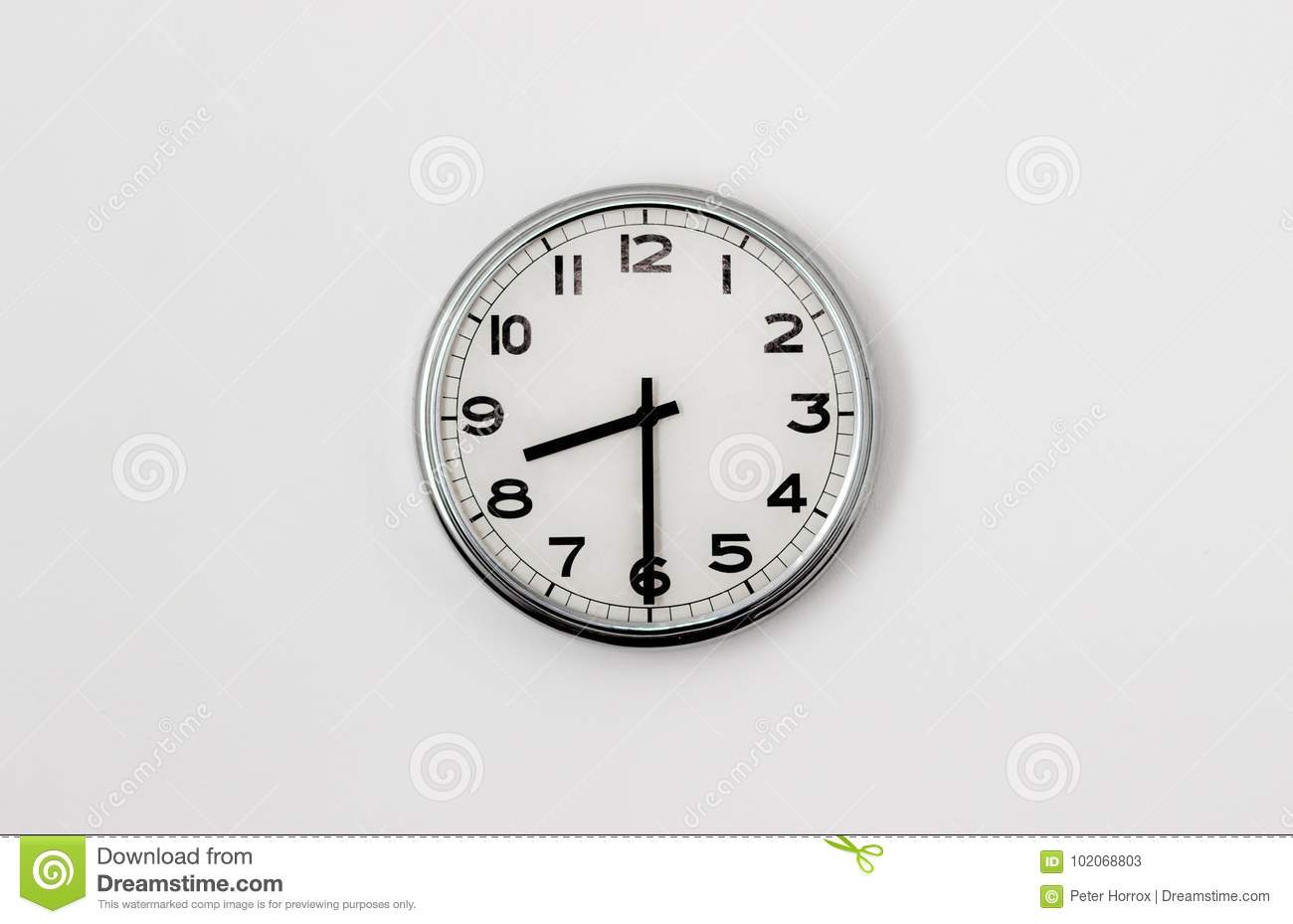 14h00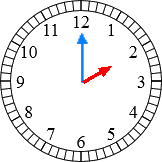 5h moins le quart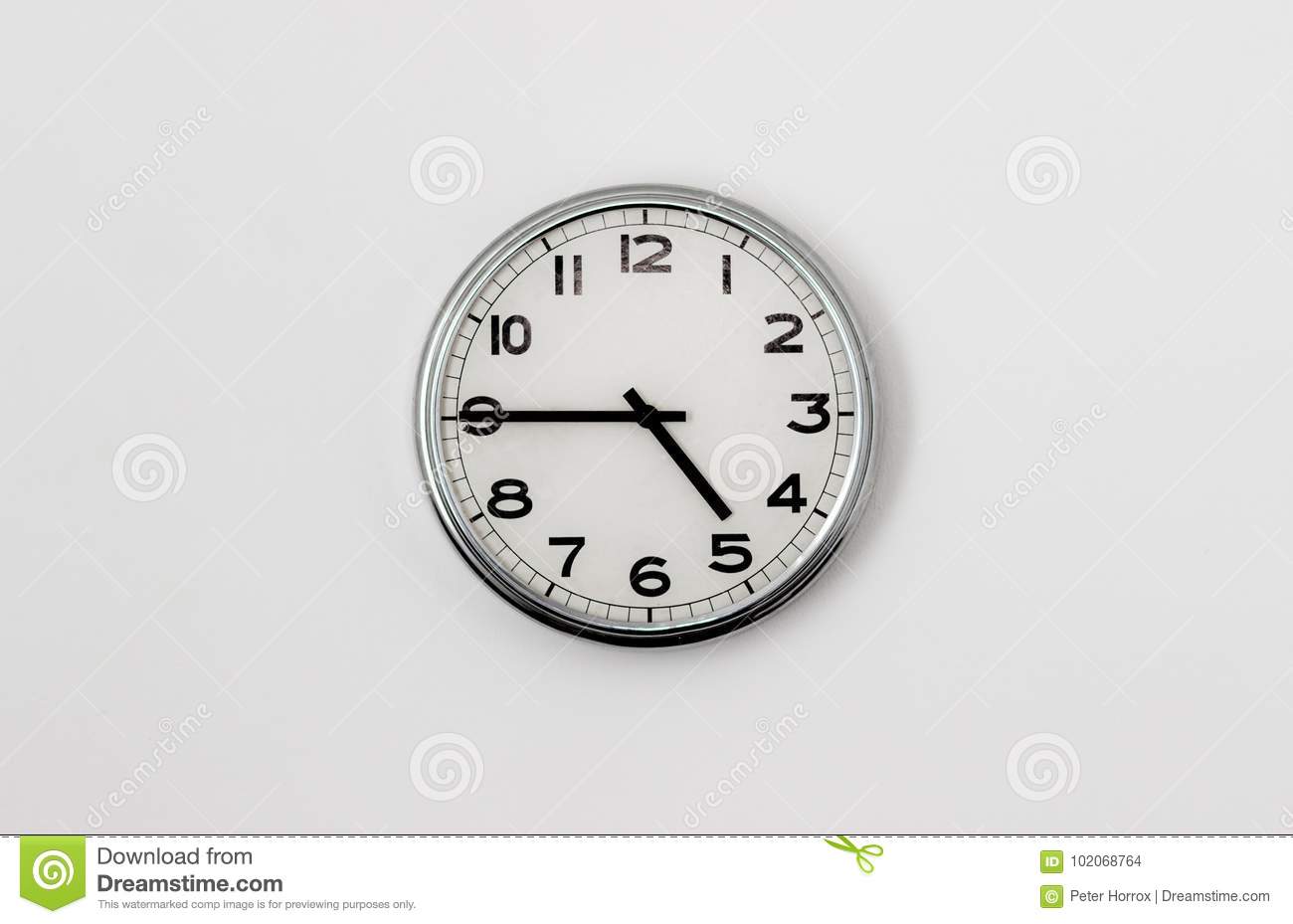 11h05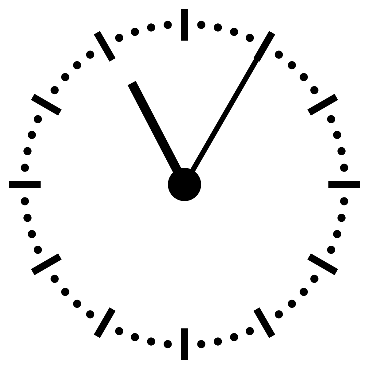 16h50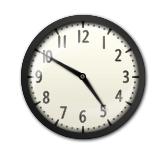 